Об утверждении Положения о муниципальной службе в органах местного самоуправления муниципального района «Улётовский район» Забайкальского края  В соответствии Федеральным законом от 06 октября 2003 года № 131-ФЗ «Об общих принципах организации местного самоуправления в Российской Федерации», Федеральным законом от 02 марта 2007 года № 25-ФЗ «О муниципальной службе в Российской Федерации», Законом Забайкальского края от 29 декабря 2008 года № 108-ЗЗК «О муниципальной службе в Забайкальском крае», руководствуясь Уставом муниципального района «Улётовский район» Забайкальского края, Совет муниципального района «Улётовский район» Забайкальского края р е ш и л:          1.Утвердить Положение о муниципальной службе в органах местного самоуправления муниципального района «Улётовский район» Забайкальского края (прилагается).2.Настоящее решение официально опубликовать путём размещения (обнародования)  на официальном сайте муниципального района «Улётовский район» Забайкальского края в информационно-телекоммуникационной сети «Интернет» в разделе «Документы» - http://улёты.забайкальскийкрай.рф/.Глава муниципального района«Улётовский район»                                                                                  С.П. СавинУТВЕРЖДЕНОрешением Совета муниципального района «Улётовский район» Забайкальского краяот «27» апреля 2018года № 106ПОЛОЖЕНИЕо муниципальной службе в  органах местного самоуправления муниципального района «Улётовский район» Забайкальского края1. Общие положения1. Настоящее Положение регулирует вопросы, связанные с поступлением на муниципальную службу в органы местного самоуправления муниципального района «Улётовский район» Забайкальского края (далее – муниципальная служба) граждан Российской Федерации, граждан иностранных государств - участников международных договоров Российской Федерации, в соответствии с которыми иностранные граждане имеют право находиться на муниципальной службе (далее - граждане), прохождением и прекращением муниципальной службы, а также с определением правового положения (статуса) муниципальных служащих, отнесенные федеральным законодательством, краевым законодательством к компетенции органов местного самоуправления.2. Муниципальная служба - профессиональная деятельность граждан, которая осуществляется на постоянной основе на должностях муниципальной службы, замещаемых путем заключения трудового договора (контракта).3. Нанимателем для муниципального служащего является муниципальное образование, от имени которого полномочия нанимателя осуществляет представитель нанимателя (работодатель).4.Представителем нанимателя (работодателем) являются глава муниципального района «Улётовский район», руководитель органа местного самоуправления  или иное лицо, уполномоченное исполнять обязанности представителя нанимателя (работодателя).2. Должности муниципальной службы5. Должность муниципальной службы - должность в органе местного самоуправления муниципального района «Улётовский район» Забайкальского края, которая образуется в соответствии с Уставом муниципального района «Улётовский район» Забайкальского края с установленным кругом обязанностей по обеспечению исполнения полномочий органа местного самоуправления муниципального района «Улётовский район» Забайкальского края или лица, замещающего муниципальную должность.6. Должности муниципальной службы устанавливаются решением Совета муниципального района «Улётовский район» Забайкальского края в соответствии с Реестром должностей муниципальной службы в муниципальном районе «Улётовский район» Забайкальского края, утвержденным решением Совета муниципального района «Улётовский район» Забайкальского края от 23 марта 2017 года № 374 «Об утверждении Реестра должностей муниципальной службы в муниципальном районе «Улётовский район» Забайкальского края» (далее – Реестр должностей).7. При составлении и утверждении штатного расписания органа местного самоуправления муниципального района «Улётовский район» Забайкальского края используется наименование должностей муниципальной службы, предусмотренные Реестром должностей.8. Квалификационные требования для замещения должностей муниципальной службы устанавливаются в соответствии с категориями и группами должностей муниципальной службы, областью и видом профессиональной служебной деятельности муниципального служащего.8.1 Для замещения должностей муниципальной службы категории «руководители» высшей и главной групп должностей муниципальной службы, категории «помощники (советники)» главной группы должностей муниципальной службы, категории «специалисты» главной группы должностей муниципальной службы обязательно наличие высшего образования не ниже уровня специалитета, магистратуры.8.2 Для замещения должностей муниципальной службы категории «руководители» ведущей группы должностей муниципальной службы, категории «специалисты» ведущей и старшей групп должностей муниципальной службы, а также категории «обеспечивающие специалисты» ведущей группы должностей муниципальной службы обязательно наличие высшего образования.8.3 Для замещения должностей муниципальной службы категории «обеспечивающие специалисты» старшей и младшей групп должностей муниципальной службы обязательно наличие профессионального образования.8.4 Квалификационные требования к стажу муниципальной службы или стажу работы по специальности, направлению подготовки для замещения:1) высших должностей муниципальной службы - не менее четырех лет стажа муниципальной службы или не менее пяти лет стажа работы по специальности, направлению подготовки;2) главных должностей муниципальной службы - не менее трех лет стажа муниципальной службы или не менее четырех лет стажа работы по специальности, направлению подготовки;3) ведущих должностей муниципальной службы - не менее двух лет стажа муниципальной службы или не менее четырех лет стажа работы по специальности, направлению подготовки;4) старших и младших должностей муниципальной службы - без предъявления требований к стажу.8.5. Стаж муниципальной службы, дающий право на замещение должностей муниципальной службы, определяется в соответствии с Порядком исчисления стажа муниципальной службы и зачета в него иных периодов замещения должностей, установленным Законом Забайкальского края от 16 октября 2008 года № 48-ЗЗК «О стаже муниципальной службы в Забайкальском крае».8.6 Для лиц, имеющих дипломы специалиста или магистра с отличием, в течение трех лет со дня выдачи диплома устанавливаются квалификационные требования к стажу муниципальной службы или стажу работы по специальности, направлению подготовки для замещения ведущих должностей муниципальной службы - не менее одного года стажа муниципальной службы или стажа работы по специальности, направлению подготовки.8.7 Квалификационные требования к знаниям и умениям, которые необходимы для исполнения должностных обязанностей, устанавливаются в зависимости от области и вида профессиональной служебной деятельности муниципального служащего его должностной инструкцией. Должностной инструкцией муниципального служащего могут также предусматриваться квалификационные требования к специальности, направлению подготовки.3. Порядок поступления на муниципальную службу, ее прохождение, правовое положение муниципального служащего9. На муниципальную службу вправе поступать граждане, достигшие возраста 18 лет, владеющие государственным языком Российской Федерации и соответствующие квалификационным требованиям, установленным настоящим Положением для замещения должностей муниципальной службы, при отсутствии обстоятельств, указанных в статье 13 Федерального закона от 02 марта 2007 года № 25-ФЗ «О муниципальной службе в Российской Федерации» (далее – Федеральный закон № 25-ФЗ) в качестве ограничений, связанных с муниципальной службой. 10. При поступлении на муниципальную службу, а также при ее прохождении не допускается установление каких бы то ни было прямых или косвенных ограничений или преимуществ в зависимости от пола, расы, национальности, происхождения, имущественного и должностного положения, места жительства, отношения к религии, убеждений, принадлежности к общественным объединениям, а также от других обстоятельств, не связанных с профессиональными и деловыми качествами муниципального служащего.11. Поступление гражданина на муниципальную службу осуществляется в результате назначения на должность муниципальной службы на условиях трудового договора в соответствии с трудовым законодательством с учетом особенностей, предусмотренных Федеральным законом № 25-ФЗ. Поступление гражданина на муниципальную службу оформляется соответствующим муниципальным правовым актом представителя нанимателя (работодателя). 12. При замещении должности муниципальной службы, заключению трудового договора предшествует конкурс, в ходе которого осуществляется оценка профессионального уровня претендентов на замещение должности муниципальной службы, их соответствия установленным квалификационным требованиям к должности муниципальной службы. Порядок проведения конкурса на замещение должности муниципальной службы устанавливается решением Совета муниципального района «Улётовский район» Забайкальского края от 03 декабря 2014 года № 145 «Об утверждении Порядка проведения конкурса на замещение должности муниципальной службы в администрации муниципального района «Улётовский район» Забайкальского края».13. Муниципальному служащему после успешного завершения испытания, а если испытание не устанавливалось, то не ранее чем через три месяца после назначения муниципального служащего на должность муниципальной службы присваивается первый классный чин в порядке, установленном Законом Забайкальского края от 11 марта 2011 года № 474-ЗЗК «О порядке присвоения и сохранения классных чинов муниципальных служащих в Забайкальском крае».14. В целях определения соответствия муниципального служащего замещаемой должности муниципальной службы один раз в три года проводится аттестация муниципального служащего в соответствии с Положением о порядке проведения аттестации муниципальных служащих муниципального района «Улётовский район»,  утвержденным решением Совета муниципального района «Улётовский район» Забайкальского края от 16 ноября 2017 года № 14.  15. Основные права и обязанности муниципального служащего, запреты и ограничения, связанные с прохождением муниципальной службы установлены Федеральным законом № 25-ФЗ, Федеральным законом от 25 декабря 2008 № 273-ФЗ «О противодействии коррупции».4. Отпуск муниципального служащего16. Муниципальному служащему предоставляется ежегодный отпуск с сохранением замещаемой должности муниципальной службы и денежного содержания, размер которого определяется в порядке, установленном трудовым законодательством для исчисления средней заработной платы.17. Ежегодный оплачиваемый отпуск муниципального служащего состоит из основного оплачиваемого отпуска и дополнительных оплачиваемых отпусков.18. Муниципальному служащему предоставляется ежегодный основной оплачиваемый отпуск продолжительностью 30 календарных дней.19. Муниципальному служащему предоставляется ежегодный дополнительный оплачиваемый отпуск за выслугу лет, исчисляемый из расчета один календарный день за каждый год муниципальной службы, но не более 10 календарных дней.20. Муниципальному служащему предоставляется ежегодный дополнительный оплачиваемый отпуск в связи со службой в местностях с особыми климатическими условиями в соответствии с федеральными законами.21. Муниципальному служащему, для которого установлен ненормированный служебный день, предоставляется ежегодный дополнительный оплачиваемый отпуск за ненормированный служебный день продолжительностью три календарных дня.22. Ежегодный дополнительный оплачиваемый отпуск муниципальному служащему может предоставляться в иных случаях, установленных федеральными законами.23. Предоставление ежегодного оплачиваемого отпуска производится в соответствии с графиком отпусков, утверждаемым представителем нанимателя (работодателем), на условиях и в порядке, установленных федеральными законами и законами края.24. Муниципальному служащему по его письменному заявлению решением представителем нанимателя (работодателем) может предоставляться отпуск без сохранения денежного содержания продолжительностью не более одного года.25. Муниципальному служащему предоставляется отпуск без сохранения денежного содержания в случаях, предусмотренных федеральными законами.5. Оплата труда муниципального служащего, гарантии, предоставляемые муниципальному служащему, поощрение муниципального служащего22. Оплата труда муниципального служащего осуществляется в соответствии с Положением о размере и условиях оплаты труда муниципальных служащих муниципального района «Улётовский район» Забайкальского края, утвержденным решением Совета муниципального района «Улётовский район» Забайкальского края от 25 октября 2016 года № 263 «Об утверждении Положения о размере и  условиях оплаты труда муниципальных служащих муниципального района «Улётовский район» Забайкальского края». 23. Муниципальному служащему предоставляются гарантии в соответствии с Федеральным законом № 25-ФЗ, Законом Забайкальского края от 29 декабря 2008 № 108-ЗЗК «О муниципальной службе в Забайкальском крае».24. За безупречную и эффективную муниципальную службу устанавливаются следующие виды поощрения: 24.1. награждение благодарственным письмом;24.2. награждение почетной грамотой; 24.3. присвоение почетного звания;24.4. представление к наградам Российской Федерации и Забайкальского края.25. Решения о поощрении муниципального служащего в соответствии с подпунктами 24.1.-24.2. пункта 24 настоящего Положения принимаются представителем нанимателя (работодателем), а решения о поощрении муниципального служащего в соответствии с подпунктами 24.3. и 24.4. пункта 24 настоящего Положения принимаются в порядке, установленном федеральными законами и законами края. 26. Соответствующая запись о поощрении вносится в трудовую книжку и личное дело муниципального служащего.______________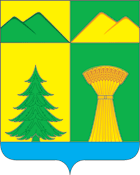 СОВЕТ МУНИЦИПАЛЬНОГО РАЙОНА«УЛЁТОВСКИЙ РАЙОН»ЗАБАЙКАЛЬСКОГО КРАЯРЕШЕНИЕСОВЕТ МУНИЦИПАЛЬНОГО РАЙОНА«УЛЁТОВСКИЙ РАЙОН»ЗАБАЙКАЛЬСКОГО КРАЯРЕШЕНИЕСОВЕТ МУНИЦИПАЛЬНОГО РАЙОНА«УЛЁТОВСКИЙ РАЙОН»ЗАБАЙКАЛЬСКОГО КРАЯРЕШЕНИЕСОВЕТ МУНИЦИПАЛЬНОГО РАЙОНА«УЛЁТОВСКИЙ РАЙОН»ЗАБАЙКАЛЬСКОГО КРАЯРЕШЕНИЕ«27» апреля 2018 года«27» апреля 2018 года№ 106с.Улёты